Die Vereinsmeisterschaften können von 1.09.2017 bis zum 31.10.2017 geschossen werden. 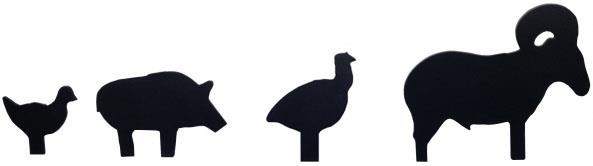 Jeweils 10 Schuss auf jede Silhouetten Scheibe. Anschlagsart: Stehend, ein- oder beidhändig. Zeit: 5 Minuten / Silhouette Geschossen wird auf 2 Scheiben 10 Schuss in 5 Minuten (2x 5 Schuss) 10 Schuss in 90 Sekunden, inkl. Magazinwechsel (2x 5 Schuss)  Anschlagsart: Liegend aufgelegt oder liegend freihändig. Visierung: offen oder geschlossen, kein ZF Scheibe: BDS - Kurzwaffenscheibe Nach Absprache kann auch mit einem Selbstlader leihweise geschossen werden. Wer keinen SL dem Kaliber entsprechend besitzt, kann jeweils am „Freitag“ mit dem HK-MR308 schiessen.                       Die Munition kann im Schützenhaus erworben werden. In diesem Sinne, Gut Schuss. Thomas Otto   KURZWAFFE 	  Disziplin:  Silhouette   Entfernung:  25 Meter   Waffe:   Revolver oder Pistole   Kaliber:  .22 - .50   LANGWAFFE   Disziplin: Fertigkeit   Entfernung: 50 Meter   Waffe: Selbstlader    Kaliber:  .223 /.308 Win 